FIR  POLICE STATION - NEHTAUR, BIJNOR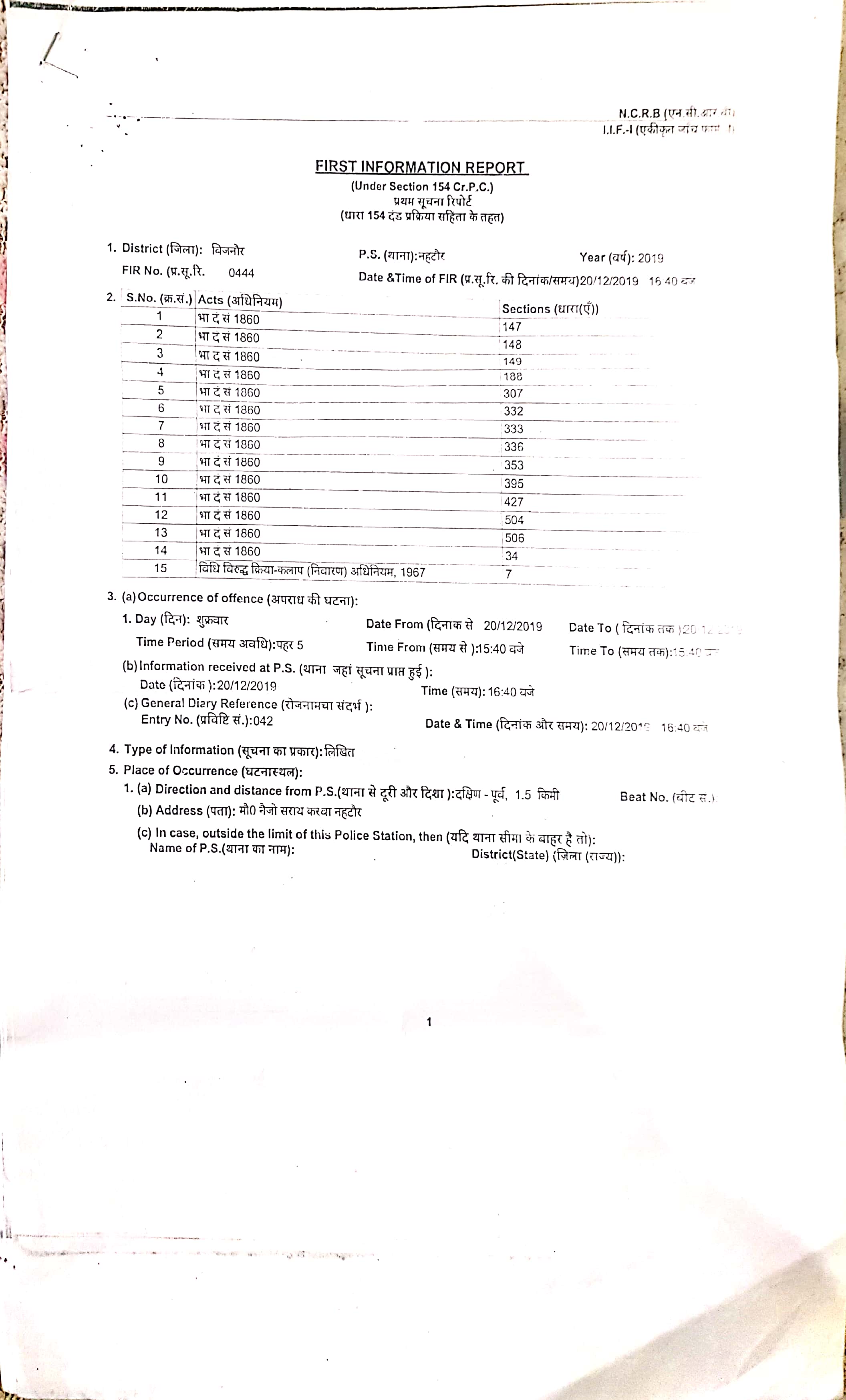 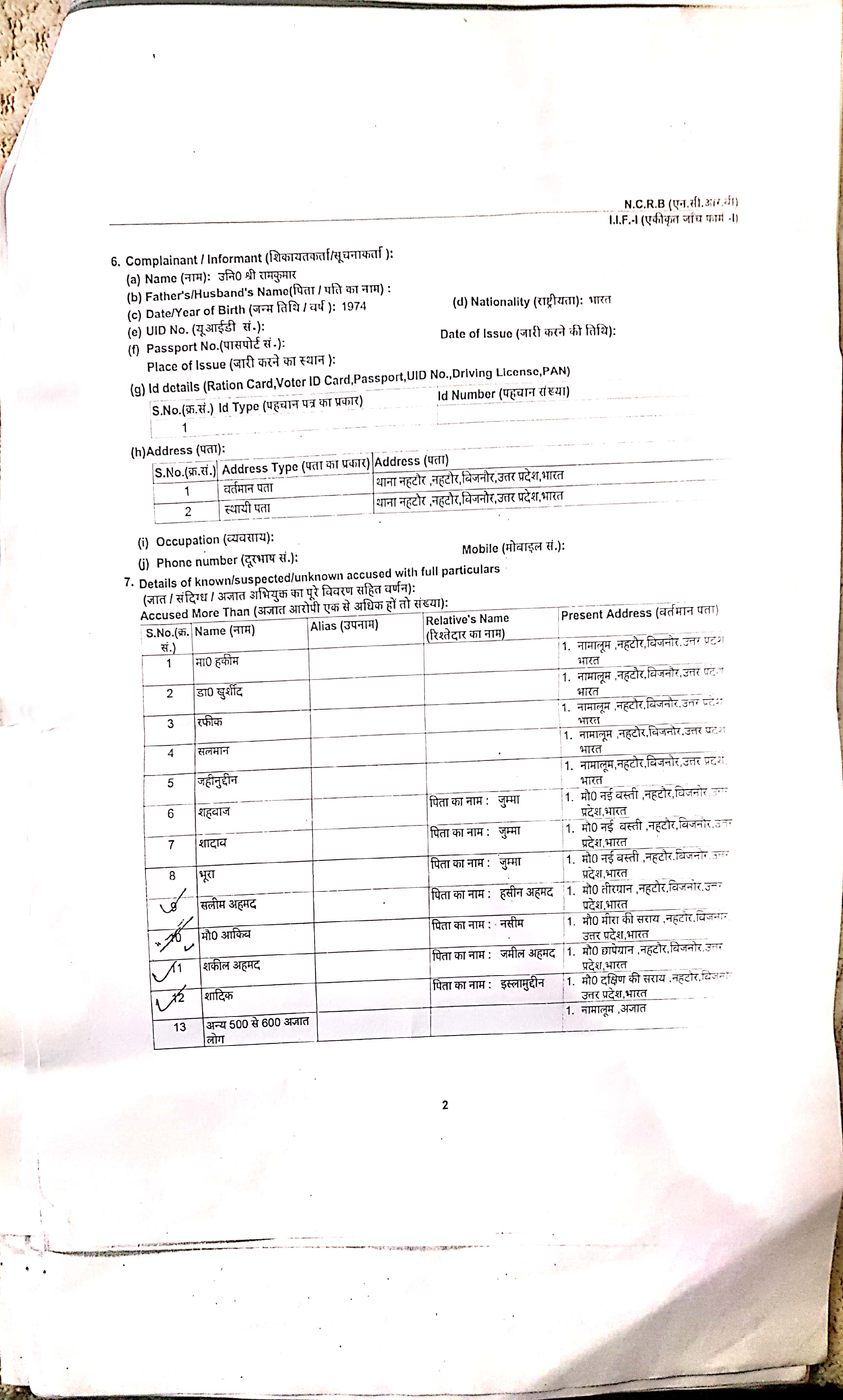 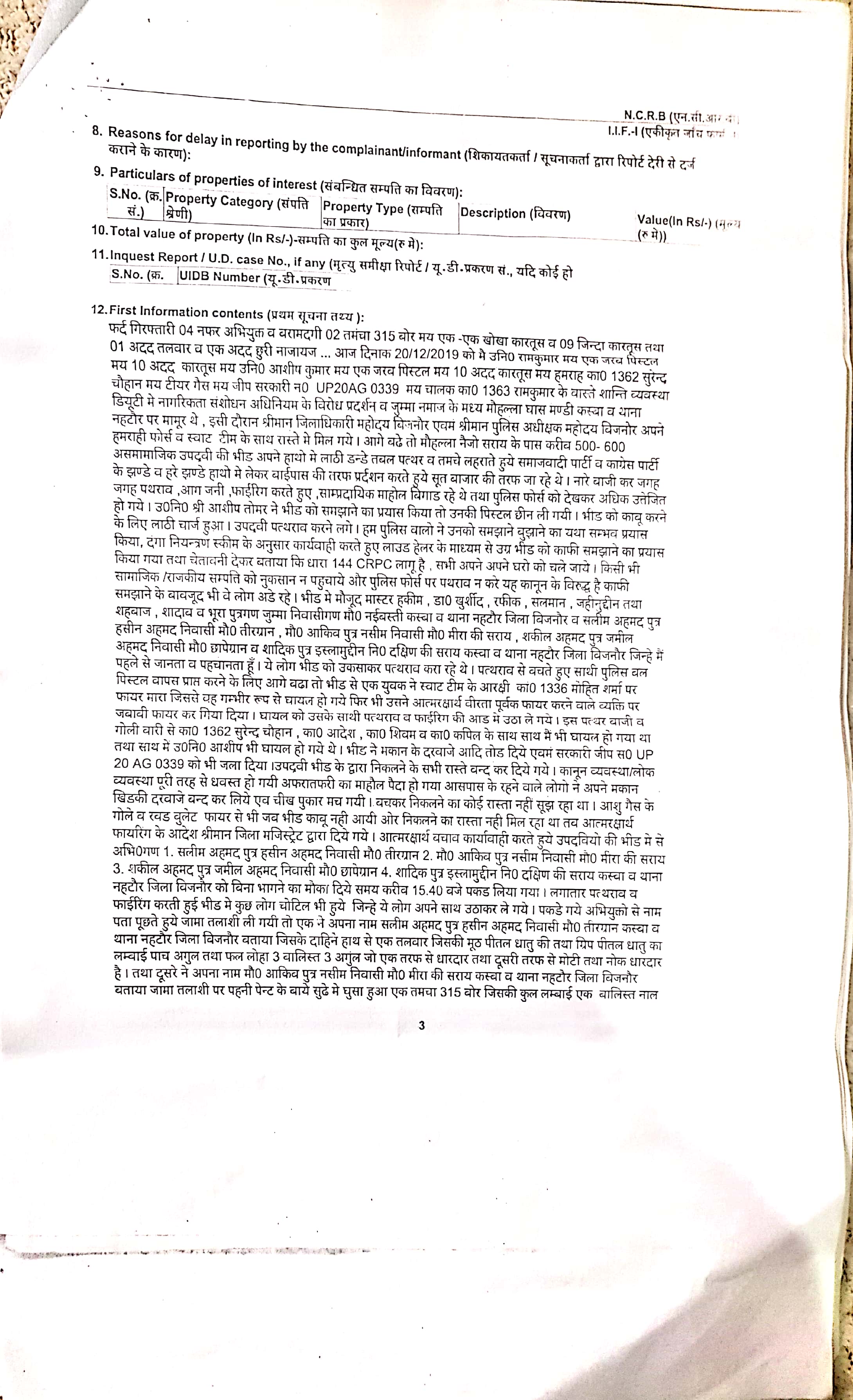 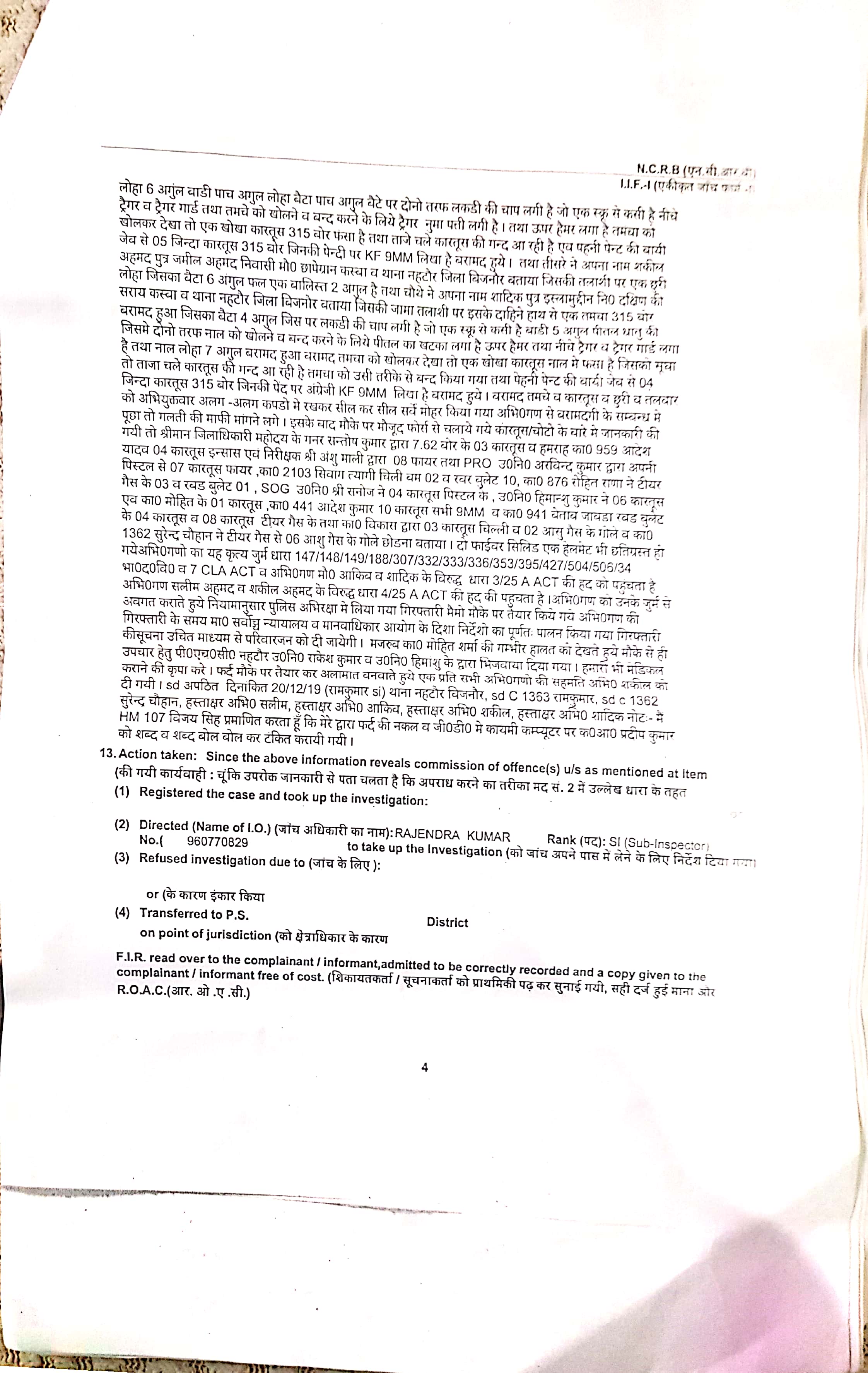 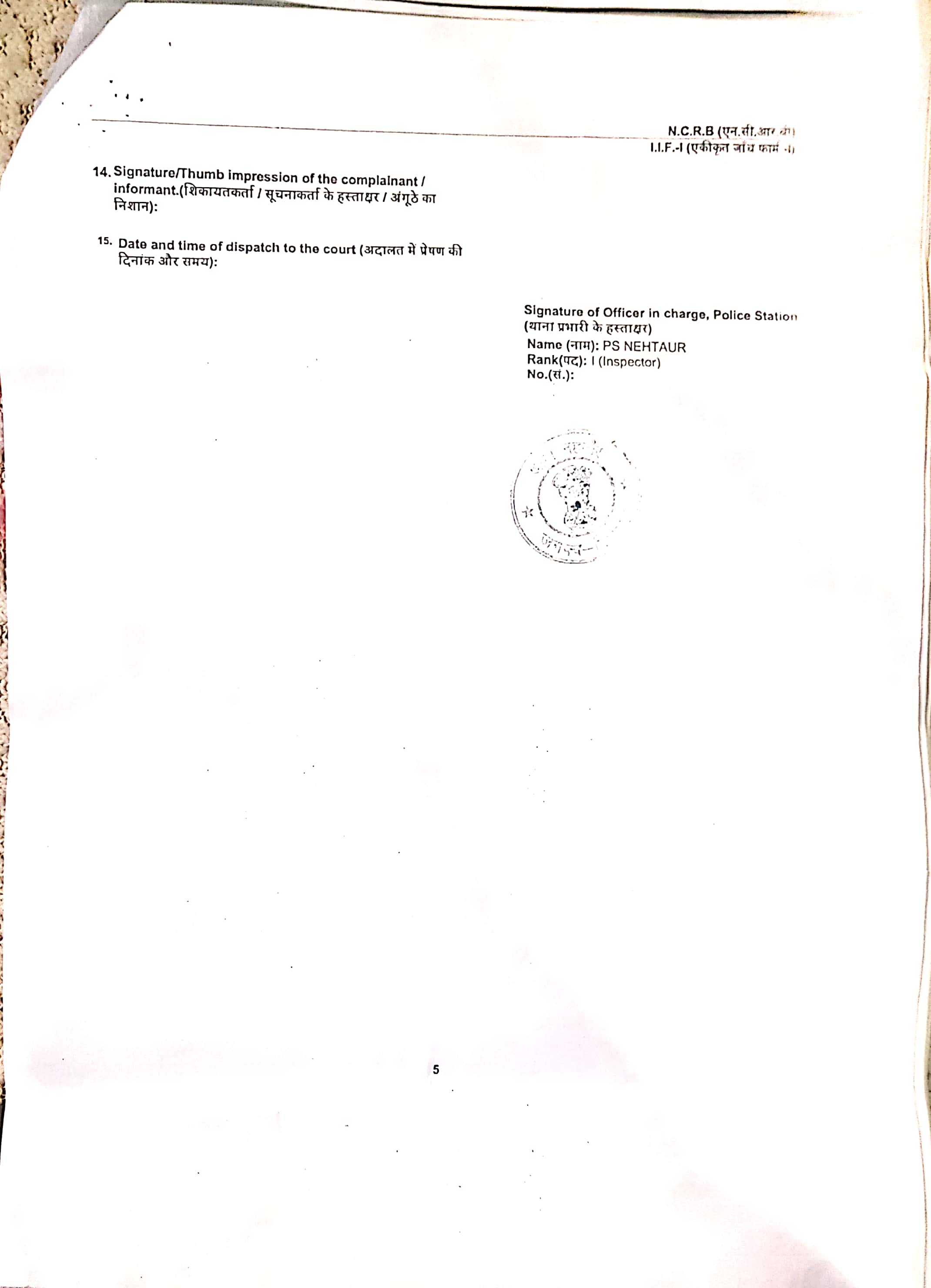 ANNEXURE 1.2GENERAL DIARY DETAILS - MOHD. AQIB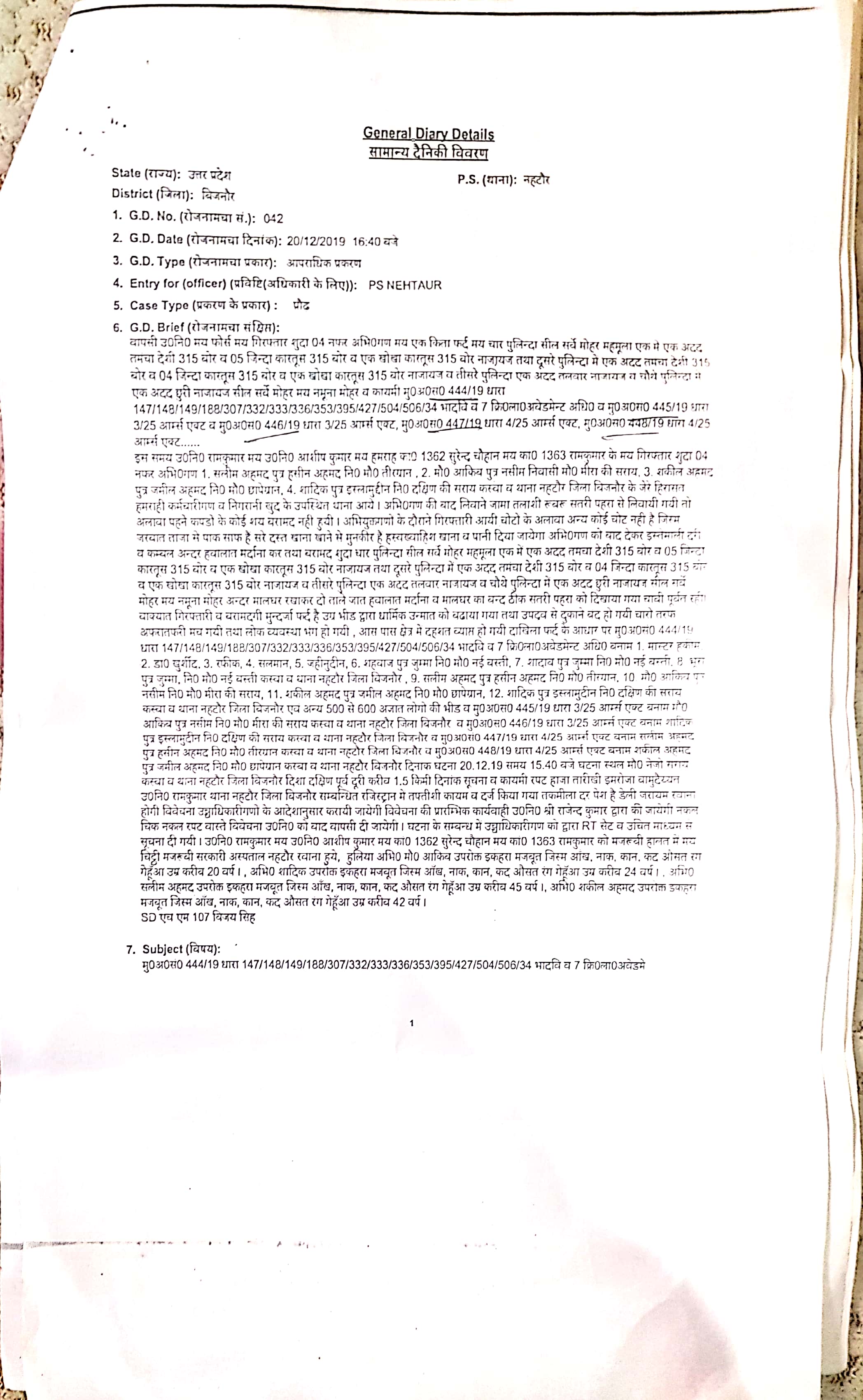 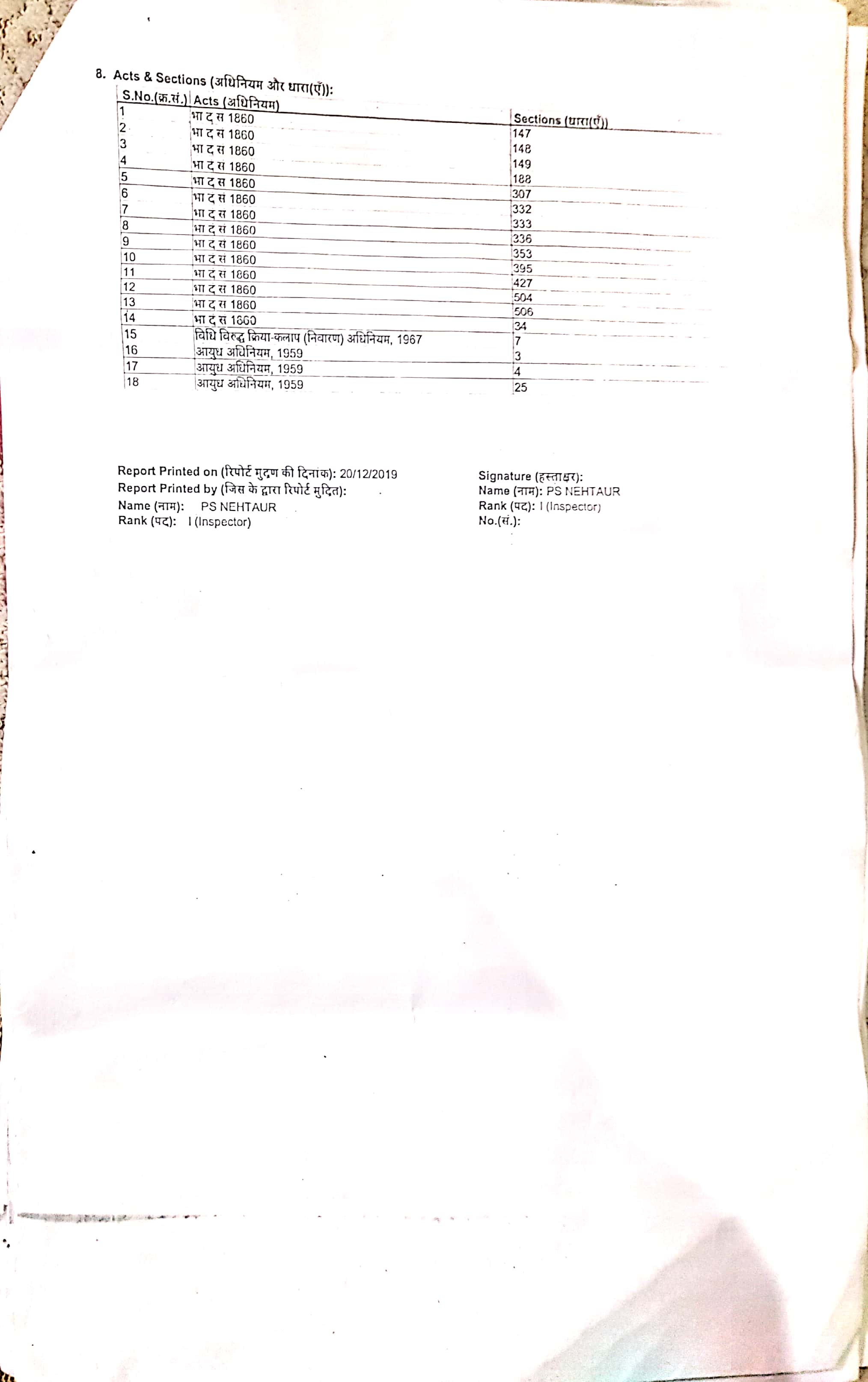 